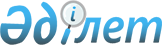 О приобретении автомобилей для государственных органов Республики КазахстанПостановление Правительства Республики Казахстан от 11 марта 2004 года N 304      В соответствии с Законом  Республики Казахстан от 5 декабря 2003 года "О республиканском бюджете на 2004 год" Правительство Республики Казахстан постановляет: 

      1. Утвердить прилагаемый перечень государственных органов и количество техники, приобретаемой за счет средств, предусмотренных в республиканском бюджете на 2004 год по республиканской бюджетной программе 009 "Обновление парка автомашин для государственных органов". 

      2. Управлению делами Президента Республики Казахстан (по согласованию) в установленном порядке приобрести автомобили согласно вышеуказанному перечню. 

      3. Комитету государственного имущества и приватизации Министерства финансов Республики Казахстан совместно с Управлением делами Президента Республики Казахстан (по согласованию) в установленном порядке передать приобретенные автомобили на балансы соответствующих государственных органов. 

      4. Настоящее постановление вступает в силу со дня подписания.       Премьер-Министр 

      Республики Казахстан Утвержден                 

постановлением Правительства        

Республики Казахстан            

от 11 марта 2004 года N  304         

Перечень 

государственных органов и количество техники, приобретаемой 

за счет средств, предусмотренных в республиканском бюджете 

на 2004 год по республиканской бюджетной программе 009 

"Обновление парка автомашин для государственных органов" <*>       Сноска. В Перечень внесены изменения - постановлением Правительства РК от 12 октября 2004 г. N 1046  .      ____________________________________________________________________ 

 N !      Наименование      !   Наименование   !   Количество, 

п/п!   государственного     !    автомобиля    !   единиц 

   !         органа         !                  ! 

-------------------------------------------------------------------- 

 1 !          2             !        3         !        4 

-------------------------------------------------------------------- 

                         Приобретение автомобилей 

 

 1  Управление делами          Мерседес-Бенц,          18 

    Президента Республики      класс S 

    Казахстан                  Мерседес-Бенц, 

                               класс Е                  4 

                               Автомобиль-              1 

                               внедорожник 

                               Автобус                  1 

 2  Хозяйственное управление   Фольксваген Пассат       8 

    Парламента Республики      Автобус                  1 

    Казахстан     Итого                                              33 

____________________________________________________________________ 
					© 2012. РГП на ПХВ «Институт законодательства и правовой информации Республики Казахстан» Министерства юстиции Республики Казахстан
				